Муниципальное казённое общеобразовательное учреждение «Средняя школа с углублённым изучением отдельных предметов № 2 им. А. Жаркова г.Яранска Кировской области»   IVфорум интеллектуального и научно – технического творчества  «Шаг в будущее».«Памятники Великой Отечественной Войны на территории Яранского района»            (социальный проект)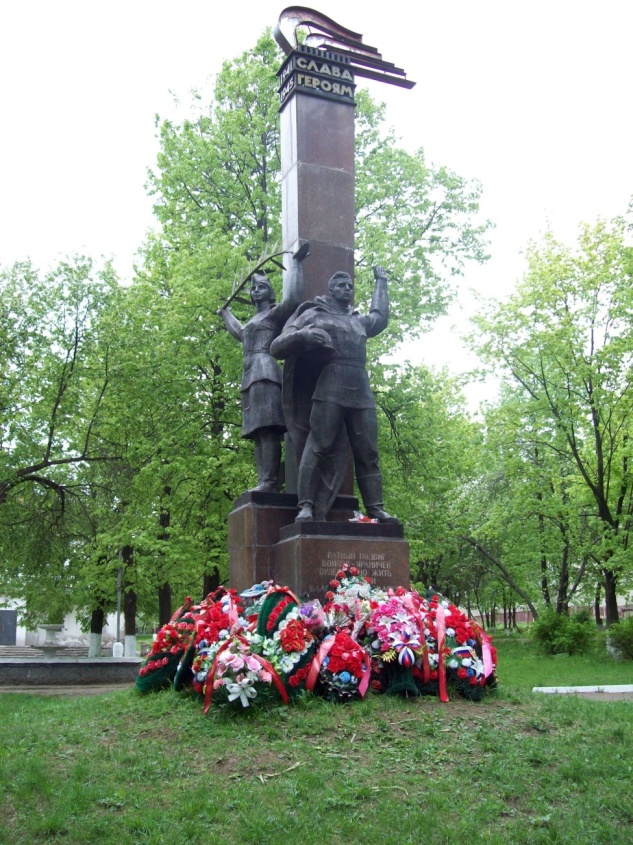 \       Авторы:Ефремова Елизавета,Скочилова Валерия учащиеся 9А класса,Руководители:Арефьева Елена Васильевна учитель географии,Ефремова Марина Николаевнаучитель английского языка, МКОУ СШ сУИОП №2 им.А.Жарковаг.Яранска Кировской областиАдрес: г.Яранск, ул.Кирова 18                                             Яранск 2017Оглавление.Пояснительная записка………………………………………………...3		Аннотация проекта	………………………………………………….3		Введение. Обзор литературы………………………………………..3	  II.Основная часть……………………………………………………………6		Сроки реализации проекта	…………………………………………..7		Участники проекта	…………………………………………………..7		Механизмы реализации, этапы работы …………………………….7		Реализация проекта	…………………………………………………..9		Социальные партнёры……………………………………………….11		Финансовое обеспечение. Смета расходов…………………….......11		  III.Заключение. 9 Критерии эффективности ………………..…….……...12	      10. Социологический опрос …………………………….………………12			11. Ожидаемые результаты … ………………………………………….14	      12. Перспективы работы…………………………………………………15		      13. Библиографический список………………………………………….15		      14. Приложения	………………………………………………………….16						Война отнимает жизнь, но память отнять нельзя.                             I. Пояснительная записка.                                               1.Аннотация проекта.Отгремел салют, прошёл парад Победы советского народа в Великой Отечественной войне. Эта война стала для нас историей. Мы узнаём о ней по книгам, фильмам, старым фотографиям, воспоминаниям тех, кому посчастливилось дожить до Победы. В нашем классе стало традицией принимать участие в городской Всероссийской акции «Бессмертный полк». С каждым годом остается все меньше ветеранов, прошедших войну. Но памятники, посвященные людям, погибшим в годы Великой Отечественной войны, напоминают ныне живущим о той цене, что заплатила наша страна за мир на земле. Социальный проект «Памятники Великой Отечественной Войны на территории Яранского района», выполненный учащимися МКОУ СШ с УИОП №2им.А.Жаркова г.Яранска систематизировал и оформил материал в виде книги - альбома о памятниках ВОВ на территории нашего района.                                                   2.Введение.Актуальность: социальный проект «Памятники Великой Отечественной Войны на территории Яранского района» направлен на  увековечивание памяти павших в годы ВОВ за свободу и независимость нашей Родины; воспитание у учащихся чувства патриотизма как одной из духовных ценностей нашего народа.Девиз проекта: их имена навечно в памяти народной.		Краеведение является традиционным и эффективным средством обучения и воспитания у школьников любви к родному краю.  Собрание сведений о  памятниках  исторической славы Яранского района вызвана стремлением учащихся 9 класса «А»  МКОУ СШ с УИОП №2 им. А. Жаркова г. Яранска Кировской области знать больше о своем районе; людях, которые жили и сражались за нашу Родину, а также желанием сохранить историю и любовь к своей малой Родине.	Опыт показывает, что происходящие сегодня события через сравнительно короткое время начинают стираться из памяти. Исчезают источники, связанные с этими событиями. Наш долг - успеть сохранить для будущих поколений все ценное и достойное. Если не фиксировать события и явления « по горячим следам», то позже их изучение потребует много сил и времени. Поэтому фиксация происходящих событий  является актуальной задачей нашего проекта. Фотосъемка и описание памятников, интервьюирование их участников и очевидцев, формирование банка краеведческих данных, ведение специальных летописей и хроник - все это является важным средством документирования истории родного края.	В последнее время у детей заметно снизился интерес к героическим и трагическим страницам истории нашей Родины, ее культурным достижениям и корням, событиям военной истории.	Нам повезло, что в наших районном музее уже есть материал о памятниках, стендовая информация о военных событиях и главных лицах Великой Отечественной войны 1941- 1945 гг.., имелись витрины с материалами переписки с защитниками нашего края в годы ВОВ, альбомы воспоминаний односельчан – участников ВОВ. Но к сожалению, ребята не знают, в каком селе расположен какой памятник, и кому они посвящены. Современное поколение должно знать: кто скульптор, сколько воинов захоронено, названия памятников. Времена меняются, меняются и памятники. Но каждое поколение должно помнить людей, отдавших свои жизни за процветание страны, за наше благополучное будущее, поэтому необходимо сохранять памятники воинам-землякам как память о тех днях. В анализе современного состояния памятников воинам-землякам состоит новизна нашей работы».Мы считаем, что благодаря нашему проекту «Памятники Великой Отечественной Войны на территории Яранского района» ребята лучше будут знать историю района. И мы поможем систематизировать и оформить материал не только для Яранского музея, но и создать виртуальную прогулку, а также создать альбом «Памятники ВОВ в Яранском районе», разработать презентацию и викторину по данному материалу.Цель проекта: Найти и собрать материал по истории создания и место расположения памятников Яранского района. Формирование любви к своей малой родине.Задачи:привлечь к сбору материала о памятниках нашего края всех заинтересованных учащихся 9 классасобрать информацию по данной проблеме в течение 1 триместра 2016-2017 учебного годаобработать и проанализировать собранную информацию по проблемеосвоение новых форм поиска, обработки и анализа информацииоформить собранный материал в виде презентации и альбомаразработать план работы по сохранению и благоустройству памятников истории и культуры нашего краявоспитание чувства патриотизма и гордости за свое прошлое и настоящее,формирование гражданской инициативы и ответственности за окружающую социальную и нравственную обстановку;освоение практического опыта социальной деятельности и взаимодействие с органами власти в целях решения актуальных проблем.      Проблема: Увеличение разрыва социокультурных связей между поколениями. Не знания расположения памятников в районе, их историю.	Идея проекта:  Создание условий для возникновения у представителей разных поколений, толерантного отношения к прошлому, к малой родине. Гипотеза: создание практического материала (книги, стенда и викторины) о памятниках ВОВ на территории Яранского района может привлечь внимание учащихся и их родителей к проблеме нравственного воспитания подрастающего поколения и повысить социальную активность учащихся. Позиция педагога: Педагог из транслятора знаний становится организатором  проектной деятельности учащихся. Он является руководителем и соучастником проектирования. Педагог не доминирует, не указывает проблемы и темы проектов для учащихся, а помогает им выявить их проблемы и интересы. Роль педагога при выполнении проекта изменяется - он помощник.	   Тип проекта Творческий, групповой, среднесрочный.          Целевая группа проекта: Нашу группу, работающую над проектом, составляют ребята в возрасте от 13 до 15 лет. В основном это учащиеся, которым не безразлична история памятников, которые заинтересованы в сохранении истоков своей малой и большой Родины, ее замечательных традиций.  При работе над проектом использованы следующие методы исследования:поиск и сбор информации по теме; социологический опрос; систематизация; обобщение;дизайн-анализ (определение формы, стиля, размера Продукта).                           Литературный обзор. Что такое памятник? Па́мятник — (в узком смысле слова) сооружение, предназначенное для увековечения людей, событий, объектов, иногда животных, литературных и кинематографических персонажей и др. (Википедия)1. Скульптура или архитектурное сооружение в память кого-либо. (выдающейся личности, исторического события).2. Сохранившийся предмет культуры прошлого (Толковый словарь Ожегова)1) объект, составляющий часть культурного достояния страны, народа, человечества (памятники археологии, истории, искусства, письменности и т. п., обычно охраняемые специальными законами).2) Произведение искусства, создается для увековечения людей или исторических событий; (Большой толковый словарь).В  широком смысле — объект, составляющий часть культурного наследия страны, народа. Совокупность П. истории и культуры включает предметы, являющиеся (или способные быть) объектами музейного показа, а также недвижимые П. (Большая Советская Энциклопедия)Памятники – это свидетели исторического самосознания народа, его уважения к своему прошлому. Люди и события, увековеченные в памятниках ,не только напоминают нам о себе, но и наглядно показывают ,что же ценит в своем прошлом сегодняшний человек, что он считает важным в своей истории и культуре.Виды памятников: Статуи; Триумфальные арки, Обелиски,  Триумфальные колонны; стелы, Абстрактные композиции; Памятный знак, памятная доска; Технические памятники; Мемориальные комплексы.1. Монумент - значительный по размерам памятник искусственного происхождения.2.Обелиск - сужающийся к верху монумент, в большинстве случаев квадратный в сечении. Важный элемент архитектуры Древнего Египта, где обелиски были символами Солнца. В Древнем Риме обелиски использовались как гномоны солнечных часов или поворотные знаки в цирках 3. Мемориальные доски -  плита, обычно из долговечного  камня (мрамор, гранит) или металлического сплава (бронза, чугун), увековечивающая память о знаменитом человеке или событии. Устанавливаются на зданиях, в которых проживала или работала знаменитая персона или в которых (возле которых) произошло важное событие.4. Просто памятники.Каково современное состояние памятников воинам-землякам в нашем районе, что делают учителя и учащиеся населенных пунктов для их сохранения? Ответы на эти вопросы мы получили, изучив краеведческие материалы учащихся МКОУ СОШ с УИОП №3 г.Яранска http://otech-ol.narod.ru/2010/02/13305.html (приложение №2).При встрече с директором Яранского краеведческого музея Винокуровой Г.Б. мы узнали об истории памятников Яранского района. Но Галина Борисовна сказала, что материалы в музее есть, но их нужно привести в систему.Вывод: Мы узнали историю многих памятников Яранского района, решили систематизировать материал в книгу. II.Основная часть. Информация об использованных элементах в создании проекта.                           3.Сроки реализации проекта.С сентября 2016- по ноябрь2017.Место реализации проекта: МКОУ СШ с УИОП № 2 им.А.Жаркова г.Яранска Кировской области.                           4.Участники проекта.Учащиеся 9А класса.Руководители проекта: Арефьева Елена Васильевна, учитель географии, Ефремова Марина Николаевна, учитель английского языка, МКОУ СШ с УИОП №2 им.А.Жаркова г.Яранска Кировской областиГруппа «Юристы»- письменное обращение в Яранский краеведческий музейГруппа «Социологи»- обеспечивает информационную поддержку проекта (опросы, анкетирование)Группа «Информаторы»- обеспечивает информационную поддержку проекта (агитация учащихся, сбор и систематизация информации)Группа «Оформители»-	организовывает работу по оформлению собранного материала.5.Механизмы реализации и  этапы работы над проектом.Этапы работы:1).Организационно-диагностическийСентябрь – октябрь 2016 1. Документально-организационная работа– выбор темы и разработка проекта;– составление перспективного плана по реализации проекта;2. Организационно-техническая работа– обращение в Яранский краеведческий музей;– поисковая деятельность;3. Диагностическая работа– диагностика нравственных качеств детей – участников проекта– диагностика социального статуса семей, уровня образования, позиций гражданского воспитания детей в семье;– выявление у родителей ценностных жизненных ориентаций через  анкетирование  и собеседования.2).ПрактическийНоябрь 2016 – апрель 2017	Подготовка теоретического материала– создание черновика   книги-альбома  «Памятники  ВОВ на территории Яранского района»;–структурирование материала к презентации;–разработка презентации «Виртуальная карта памяти Памятников  ВОВ на территории Яранского района» и викторины по данному материалу;– создание макета экспозиции (выставки) «Памятники  ВОВ на территории Яранского района».3).ОбобщающийАпрель-ноябрь 2017– обобщение итогов работы с детьми;– подготовка отчета о проделанной работе и оформление материалов;– выпуск методических рекомендаций.6. Реализация проекта.-Реализация проекта началась с формирования групп учащихся:Группа «Юристы»Группа «Социологи»Группа «Информаторы»Группа «Оформители» (Приложение №1):.-Лидеры данных групп составляли план работы по реализации проекта.-Большую работу провели в Яранском краеведческом музее. Винокурова Г.Б. , директор музея рассказала нам о памятниках ВОВ на  территории Яранского района, показала стенды и выставки. -Летом 2016 года учащиеся  совершили 5походов выходного дня по территории Яранского района к памятникам погибшим воинам:Яранск – О.Поле – 5 июняЯранск – м.Знаменка – 12 июняЯранск – с.Лум – 17 июняЯранск – с.Никола – 19 июняЯранск -  с.Кугалки- 27 июняСледующим этапом работы по реализации проекта стал поиск информации в источниках Интернет. Изучены краеведческие материалы краеведов средней школы №3. 1.Создана книга «Обелиски Великой Отечественной Войны на территории Яранского района» в которую вошли 26 памятников ( Приложение №3):МО Кугальское сельское поселениеПамятник воинам, погибшим в годы Великой Отечественной войны1941-1945гг.МО Кугальское сельское поселениеПамятник воинам, погибшим в годы Великой Отечественной войны1941-1945гг.МО Кугальское сельское поселениеПамятник воинам, погибшим в годы Великой Отечественной войны1941-1945гг.МО Кугушергское сельское поселениеПамятник воинам, погибшим в годы Великой Отечественной войны 1941-1945гг.МО Кугушергское сельское поселениеПамятник воинам, погибшим в годы Великой Отечественной войны 1941-1945гг.МО Никольское сельское поселениеПамятник воинам, погибшим в годы Великой Отечественной войны 1941-1945гг.МО Никольское сельское поселениеПамятник воинам, погибшим в годы Великой Отечественной войны 1941-1945гг.МО Никольское сельское поселениеПамятник «Павшим за Родину»МО Никольское сельское поселениеПамятник воинам, погибшим в годы Великой Отечественной войны 1941-1945гг.МО Никулятское сельское поселениеПамятник воинам, погибшим в годы Великой Отечественной войны 1941-1945гг.МО Сердежское  сельское поселениеПамятник воинам, погибшим в годы Великой Отечественной войны 1941-1945гг.МО Сердежское  сельское поселениеПамятник воинам, погибшим в годы Великой Отечественной войны 1941-1945гг.МО Салобелякское  сельское поселениеПамятник воинам, погибшим в годы Великой Отечественной войны 1941-1945гг.МО Салобелякское  сельское поселениеПамятник учителям, погибшим в годы Великой Отечественной войны 1941-1945гг.МО Опытнопольское  сельское поселениеПамятник воинам, погибшим в годы Великой Отечественной войны 1941-1945гг.МО Опытнопольское  сельское поселениеПамятник герою, Великой Отечественной войны А. Д. ВагановуМО Шкаланское сельское поселениеПамятник воинам, погибшим в годы Великой Отечественной войны 1941-1945гг.МО Шкаланское сельское поселениеПамятник воинам, погибшим в годы Великой Отечественной войны 1941-1945гг.МО Шкаланское сельское поселениеПамятник воинам, погибшим в годы Великой Отечественной войны 1941-1945гг.МО Салобелякское сельское поселениеПамятник воинам, погибшим в годы Великой Отечественной войны 1941-1945гг.Яранское городское поселение с. ВысоковоПамятник воинам, погибшим в годы Великой Отечественной войны 1941-1945гг.Яранское городское поселение д. ИвановоПамятник воинам, погибшим в годы  Великой Отечественной войны1941-1945гг.Яранское городское поселениеПамятник воинам, погибшим в годы Великой Отечественной войны.Яранское городское поселениеМемориала СлавыЯранское городское поселениеПамятник воинам, погибшим в годы Великой Отечественной войны1941 – 1945гг.Яранское городское поселениеПамятник воинам, погибшим в годы Великой Отечественной войны 1941 – 1945 гг.Яранское городское поселениеПамятник герою Советского Союза Ваганову А.Д.2.Создана экспозиция «Времен связующая нить» или «Памятники  Великой Отечественной Войны на территории Яранского района» (Приложение № 1)3.Разработана викторина  и презентация «Виртуальная карта памяти Памятников  ВОВ на территории Яранского района» (Приложение № 5)                 7.Социальные партнёры.Винокурова Г.Б. –директор Яранского краеведческого музея.Родительский комитет 9А класса.Корепов Н.Г.(коммерсант)                    8.Финансовое обеспечение.  Смета расходов.Книга-альбом «Памятники ВОВ Яранского района»(спонсорская помощь).         III.Заключение. 9.Критерии оценки эффективности реализации проекта.1.Создан стенд «Памятники ВОВ Яранского района».2.Количество участников проекта (процент охвата учеников в реализации проекта высокий).3.Удовлетворённость участников проекта совместной  деятельностью.                                    10.Социологический опрос.Инициативной группой  по созданию проекта «Памятники ВОВ на территории Яранского района» было решено провести социологический опрос.Цель опроса: проверить актуальность выбранной нами темы, необходимость ее  решения не только для школы, но и для нашего района. В социологическом опросе участвовало 80 человек (учащиеся, родители,учителя) Были заданы вопросы, проанализировав которые мы получили ответы, представленные в диаграммах:1. Как вы относитесь к идее создания проекта «Памятники ВОВ на территории Яранского района»?  (71 чел. – да, 9 чел. – не знаю)2.Хотели бы вы принять участие в данном соц. проекте? (60 –да, 4 – нет, 16 – не знаю)3.Считаете ли вы, что проблема не знания истории района является актуальной для вас?(50 – да, 6 – нет, 24 – не знаю)4.Будет ли способствовать работа по проекту патриотическому воспитанию подрастающего поколения? (74 – да, 6 – не знаю)Вывод: Социологический опрос учащихся, учителей,  родителей доказал, что выбранная тема нашего социального проекта  «Памятники Великой Отечественной Войны на территории Яранского района» является очень актуальной для нас и нашего района. Многие из опрошенных хотели бы, чтобы в школе проходили экскурсии по составленной викторине и книге. Многие считают, что реализация проекта будет способствовать улучшению нравственности в школе и патриотическому воспитанию учащихся.                    11.Ожидаемые результаты.-Цель работы достигнута – удалось найти и собрать материал по истории создания и место расположения памятников Яранского района. -Создана презентация для ознакомления учащихся школы с историей памятников.-Оформлен альбом «Памятник ВОВ на территории Яранского района». Сам альбом будет передан в Яранский краеведческий музей.-Проект полезен ученикам школы, родителям учеников, классным руководителям, педагогам – организаторам, библиотекарям, администрации образовательных учреждений, всем, кому не безразлична память о героическом прошлом нашей Родины.-Результаты:Получение достаточного объема информации по интересующей нас проблеме.Формирование самостоятельности, ответственности за свою деятельность, повышение уровня сплоченности детского коллектива  Развитие сотрудничества с  родительским комитетом и классными коллективами школы и социальными партнерами.Применение лидерских и организаторских качеств, рост самовыражения творческой активности участников проекта при организации социально-значимого дела.     5.Создание банка данных о памятниках на сайте школы      6.Оформление экспозиции в школе и краеведческом музее;      7.Разработка  и проведение экскурсий в школьном и краеведческом музее;       8.Создание стенда «Памятники ВОВ Яранского района»;        9.Создание книги-альбома «Памятники ВОВ Яранского района».                               12. Перспективы работы над проектом.-После реализации этого проекта будет накоплен информационный материал, который в дальнейшем смогут использовать учащиеся, учителя истории и музеи школы и района.-Участникам проекта представится возможность публично выступить с результатами реализации проекта на НПК и опубликовать материал в изданиях местных СМИ.-Поздравление ветеранов ВОВ с праздниками, проведение Встречи трёх поколений.- Продолжить ежегодный уход за памятником  в Парке Победы.-Внести предложение в городскую думу о демонстрации книги – альбома «Памятники ВОВ на территории Яранского района» 9 мая на большом экране ШИ для населения города.                 13.Библиографический список.1.«Мой край»2. Амальрик А.С. Что такое археология. М., 1957 3.Скиргайло, Т.О. Краеведение на уроках развития речи : пособие для учителей иучащихся / Т.О. Скиргайло, Г.Х. Ахбарова. - К.:РИЦ «Школа», 2007. - 244 с.4. Великая Отечественная война 1941-1945.-М. Политиздат,1984.-430с.5. Гаврилов Б.И. Памятники Великой Отечественной войны.-М. Знание,1989.- 62с.6. Дорогой мужества. Сост.Кузнецов В.А,Иванов А.Т.:Лит.запись Головина Г.И.-М. Политиздат,1988.-351с.7.Сайты:-http://otech-ol.narod.ru/2010/02/13305.html- wiki.darlingeity.ru- ru.wikipedia.org№МероприятияСрокиОтветственные1. Обоснование актуальности нашей проблемы.сентябрь2016 г.Ефремова М.Н., кл. руководитель, Арефьева Е.В., учитель географии2.Разбивка участников проекта на группы, назначение лидеров.сентябрь2016 г.Руководители проекта, учащиеся класса3. Намечаем свои дальнейшие шаги(составляем план работы)сентябрь2016 г.Лидер каждой группы, руководители4.Составить и отнести письмо Яранский краеведческий музейоктябрь2016Шефер Наталия5.Письмо Военному комиссару района – о предоставлении материала о памятниках.октябрь2016Скочилова Валерия  6.Провести встречу с директором Яранского краеведческого музея Винокуровой Г.Б.Ноябрь2016Учащиеся, командир Экскурсионного бюро7.Поездка по местам расположения памятников, походы выходного дня Октябрь-март2016-2017Групповая работа, руководители.8.Посещение музеяноябрь2017Учащиеся, командир Группа «Информаторов»  9.Поиск информации в Интернете, журналах, газетахНоябрьДекабрь2017Все группы10.Отбор материала для книги-альбомаАпрель-май2017Группа «Оформители»11.Создание и выпуск книги-альбома «Памятники  ВОВ на территории Яранского района»Май2017Все участники12.Создание электронного варианта книги-фотоальбома Май2017Группа «Оформители»13.Создание презентации «Виртуальная карта памяти Памятников  ВОВ на территории Яранского района»Июнь-август2017Учитель информатики, учащиеся, руководители14.Разработка викториныНоябрь 2017Школьный библиотекарь, учащиеся15.Оформление стенда в школеДекабрь2017Руководители, учащиеся16.Сбор отзывов о проделанной работеДекабрь2017Общественность17. Ожидание конечных результатовЯнварь2018г.Руководители, учащиеся№Необходимые материалыЦена (в рублях)Кол-во (в шт)Всего (в рублях)Бумага белая для принтера150-001150-00Спирали для брошюратора500 - 001500 - 00Ламинатор2200-0012200-00Файлы для ламинирования500-001500-00Офисная бумага А-4220-001220-00Краска для цветного принтера700-0032100Краска для чёрного принтера650-001650-00Итого: = 3920